Your recent request for information is replicated below, together with our response.To request the number of images of persons uploaded to Police National Computer for each of the last three years (2020/21, 2021/22, 2022/23).Images are not loaded to the Police National Computer (PNC). As such, in terms of Section 17 of the Freedom of Information (Scotland) Act 2002, this represents a notice that the information you seek is not held by Police Scotland.Also, to request the number of images removed from the Criminal History System via an update request for removal (also for each of these last three years please).I can confirm that during the time period specified, no images were deleted from the Scottish Criminal History System (CHS) following a Request for Erasure from a member of the public. To provide further context around this, requests for erasure of CHS images were received however none resulted in the deletion of the image. This is normally for one of the following reasons:The CHS record was found to be lawfully held according to the retention policies in Police Scotland’s Record Retention SOP, therefore the request was refused.Upon reviewing the request it was found that the image had already been weeded according to the retention period, therefore no action was needed to be taken. If you require any further assistance please contact us quoting the reference above.You can request a review of this response within the next 40 working days by email or by letter (Information Management - FOI, Police Scotland, Clyde Gateway, 2 French Street, Dalmarnock, G40 4EH).  Requests must include the reason for your dissatisfaction.If you remain dissatisfied following our review response, you can appeal to the Office of the Scottish Information Commissioner (OSIC) within 6 months - online, by email or by letter (OSIC, Kinburn Castle, Doubledykes Road, St Andrews, KY16 9DS).Following an OSIC appeal, you can appeal to the Court of Session on a point of law only. This response will be added to our Disclosure Log in seven days' time.Every effort has been taken to ensure our response is as accessible as possible. If you require this response to be provided in an alternative format, please let us know.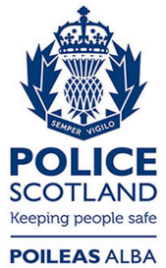 Freedom of Information ResponseOur reference:  FOI 23-2767Responded to:  15th November 2023